     	           День женского счастья.           Каждый год, 21 февраля, весь мир отмечает день, посвященный женскому счастью. Этот день стал символом любви, заботы и уважения к женщине, которая играет важную роль в нашей жизни. Социальные работники МБУ «ЦСО» Тарасовского района поздравили женщин с этим праздником.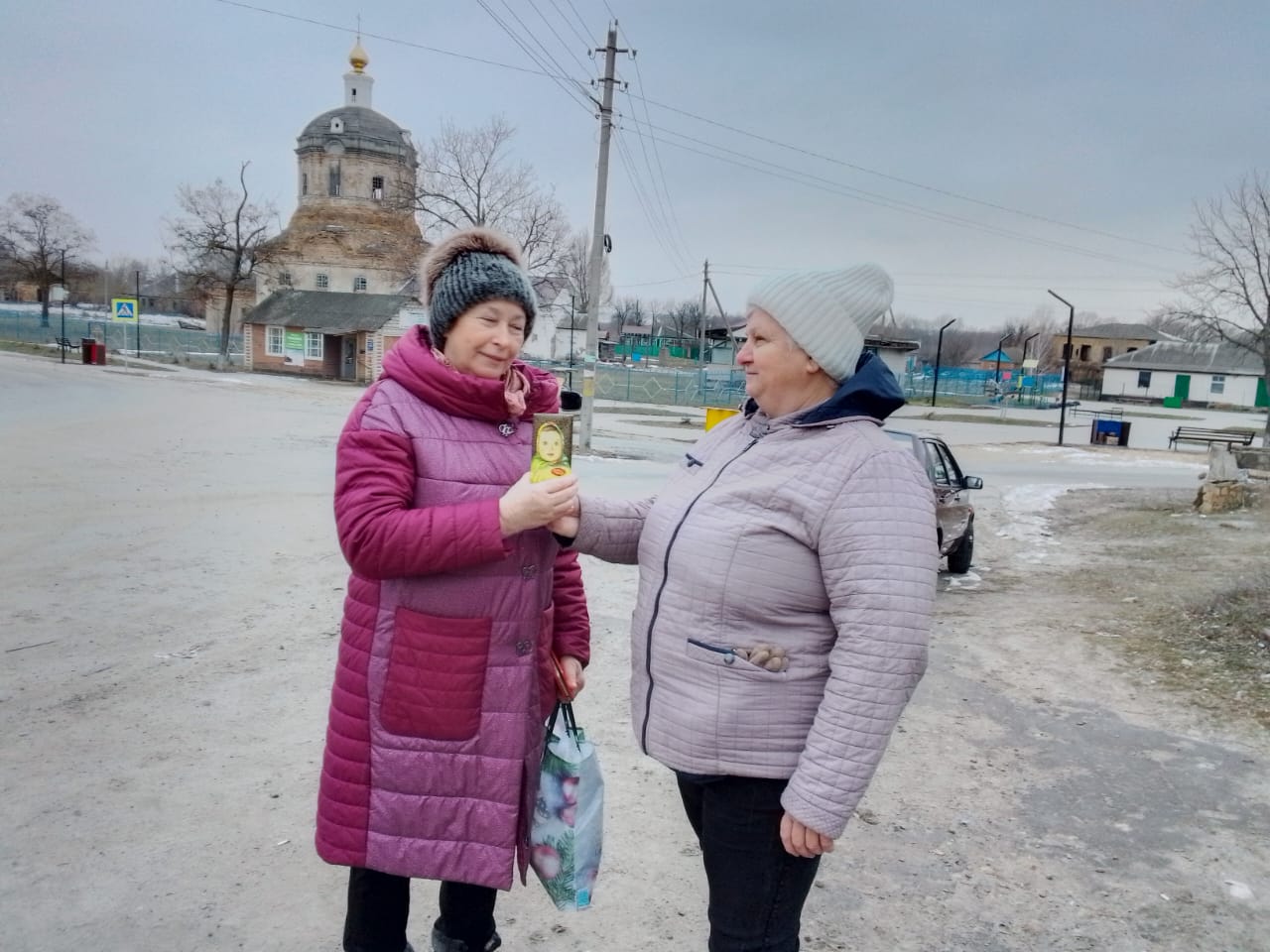 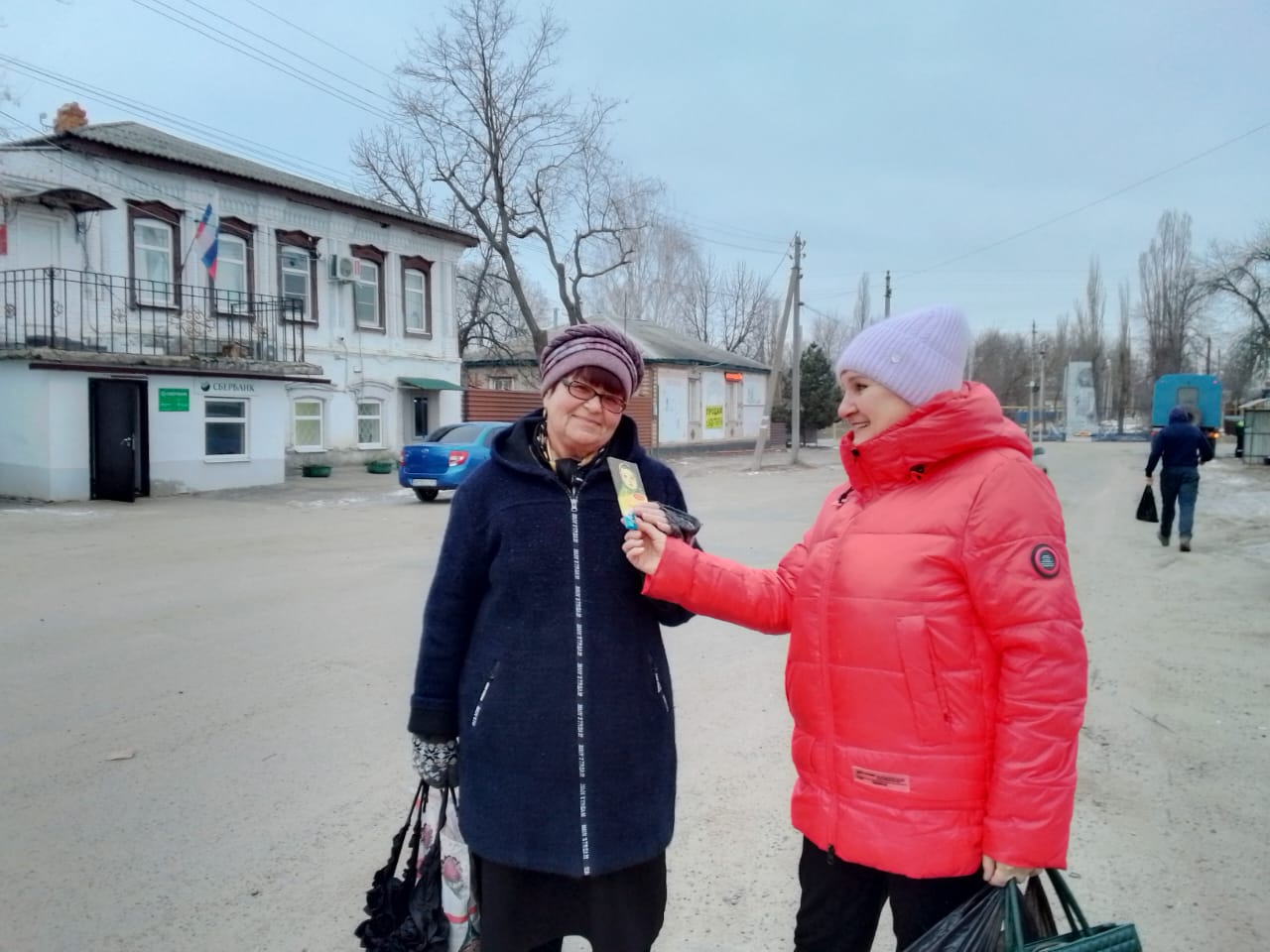 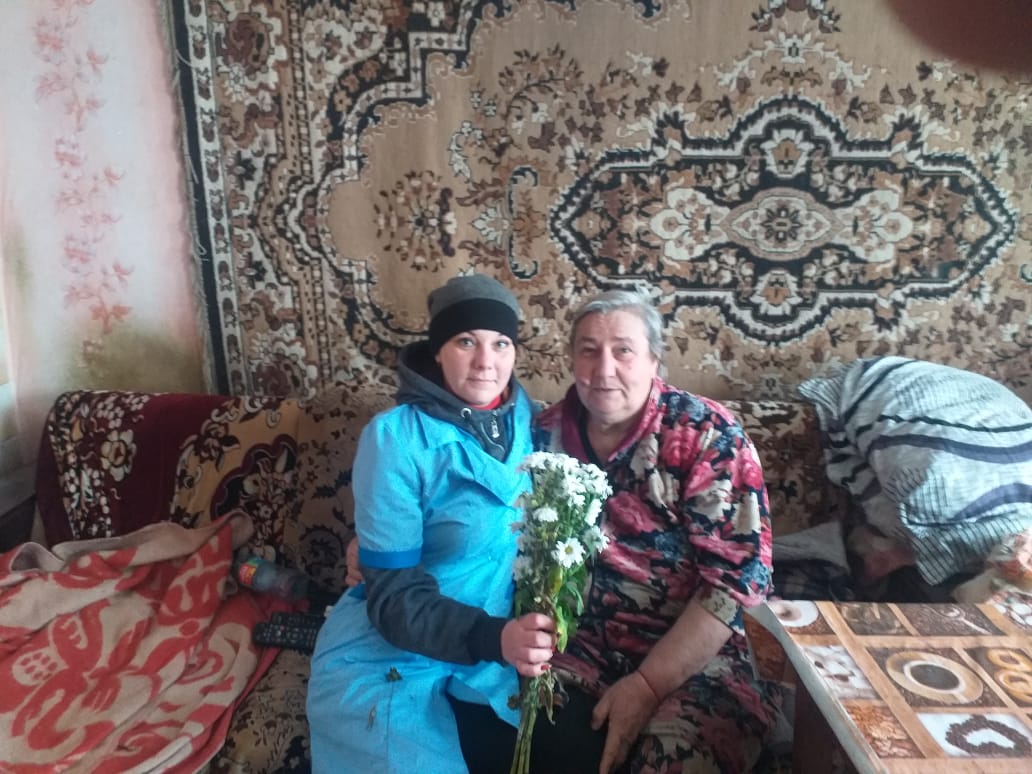 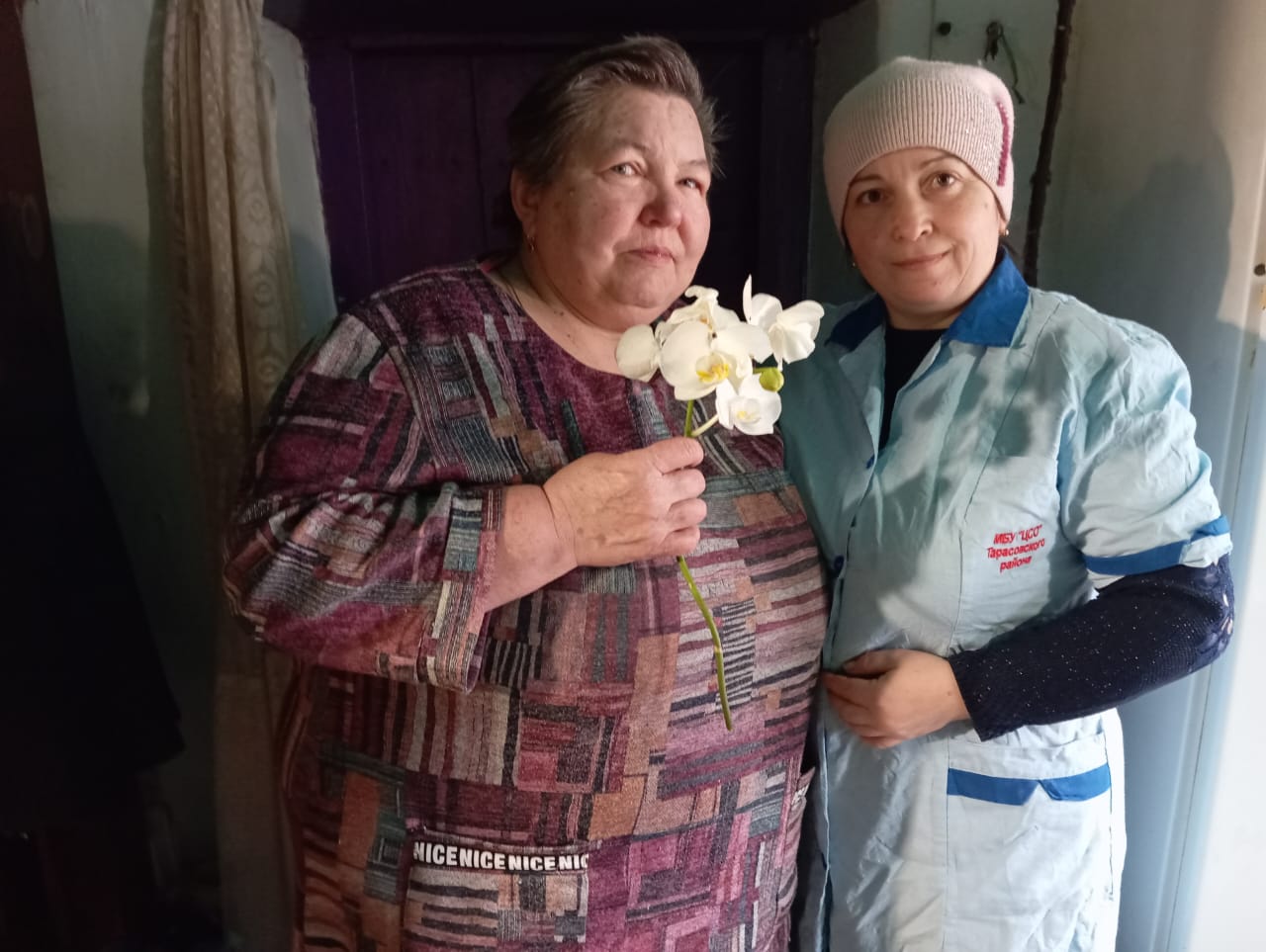 